Переписать слова на с. 203-204 в словарь – тетрадь из разделов Beeren, Pilze, TiereПеревести третью шутку (Witze) на с. 212Задание выслать до 23.05.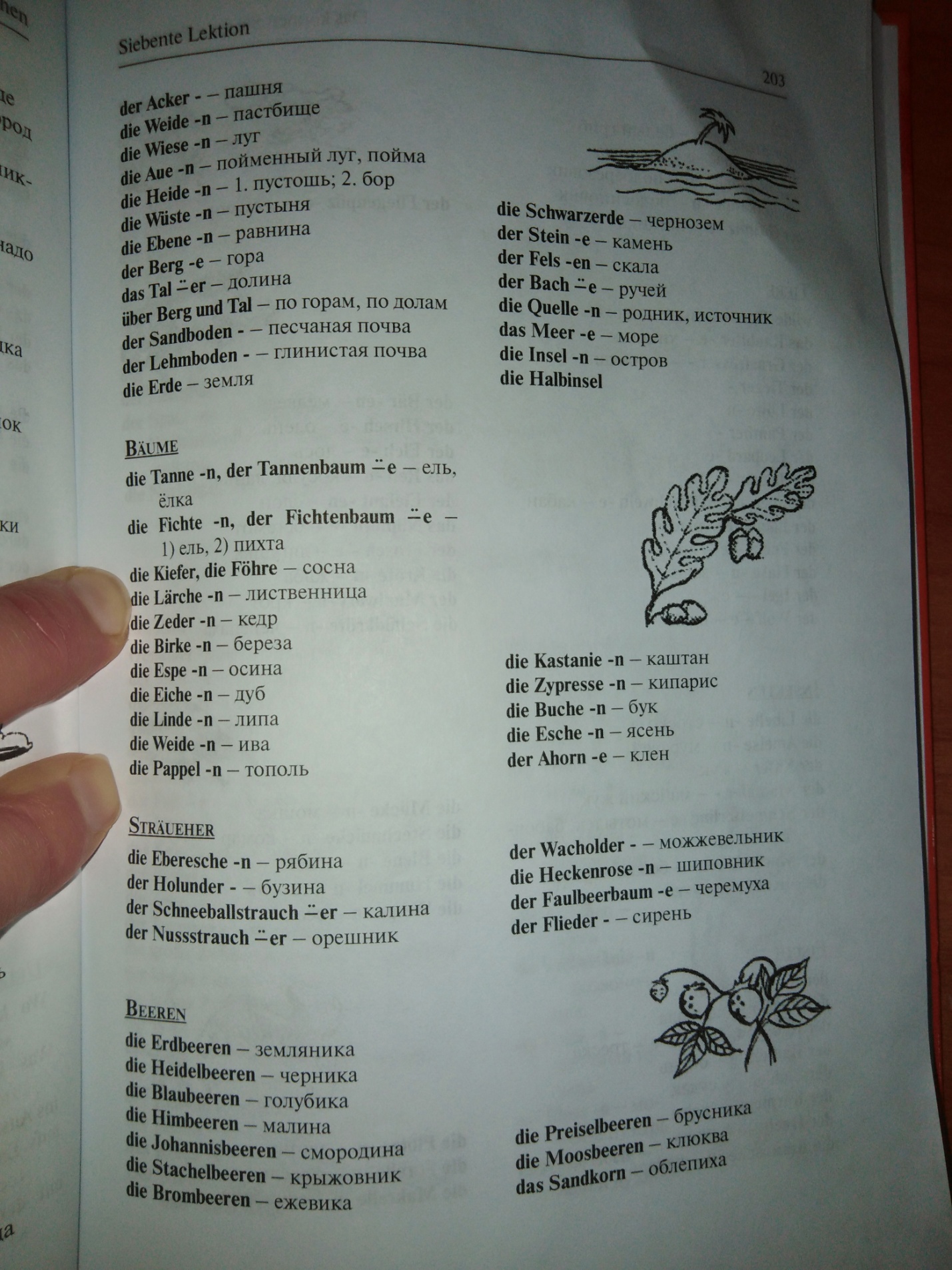 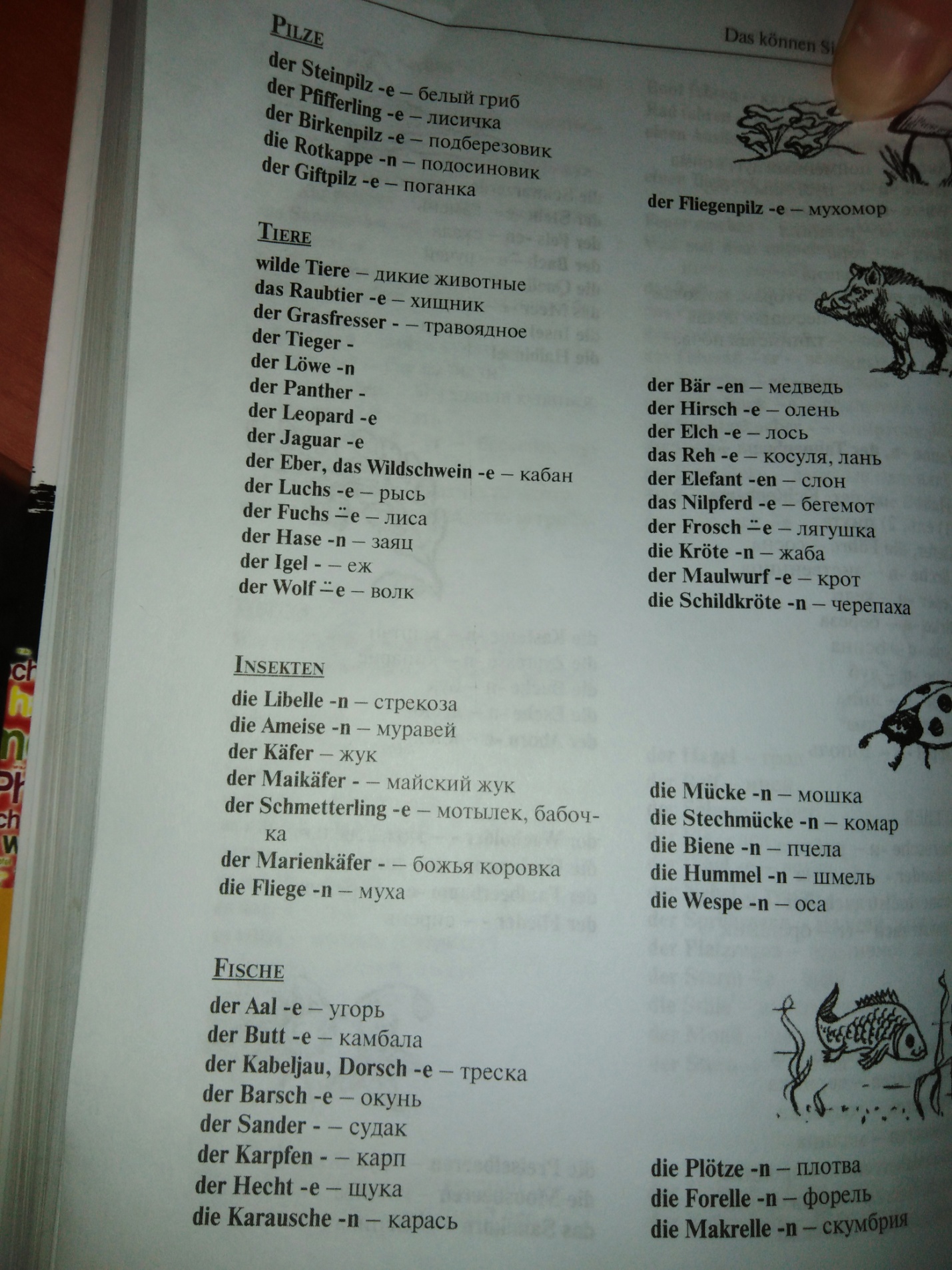 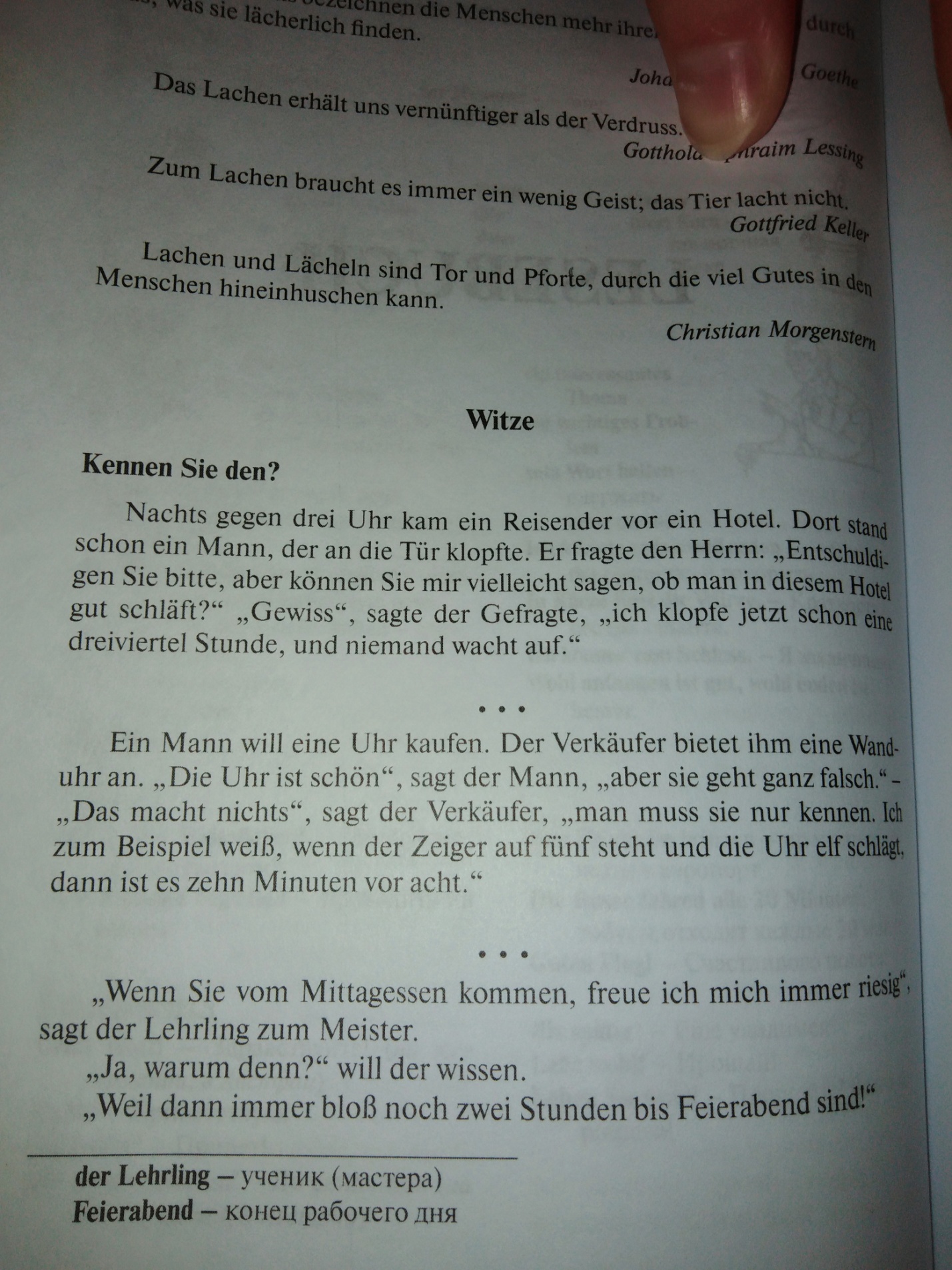 